Бюджетное профессиональное образовательное учреждение 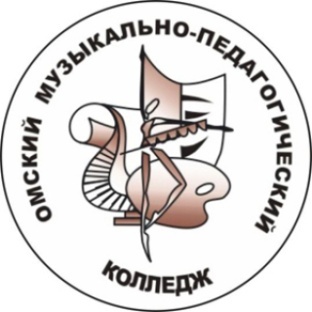 Омской области «Омский музыкально-педагогический колледж»Тетрадь№1 (осенняя сессия) для выполнения самостоятельной работы20__/20__учебный годМДК.03. 04 Теория и методика математического развитиястудентки __________________________________________________ (Ф.И.О. студента)  Курс ___  группа _____ заочной формы обучения специальности 44.02.01 Дошкольное образование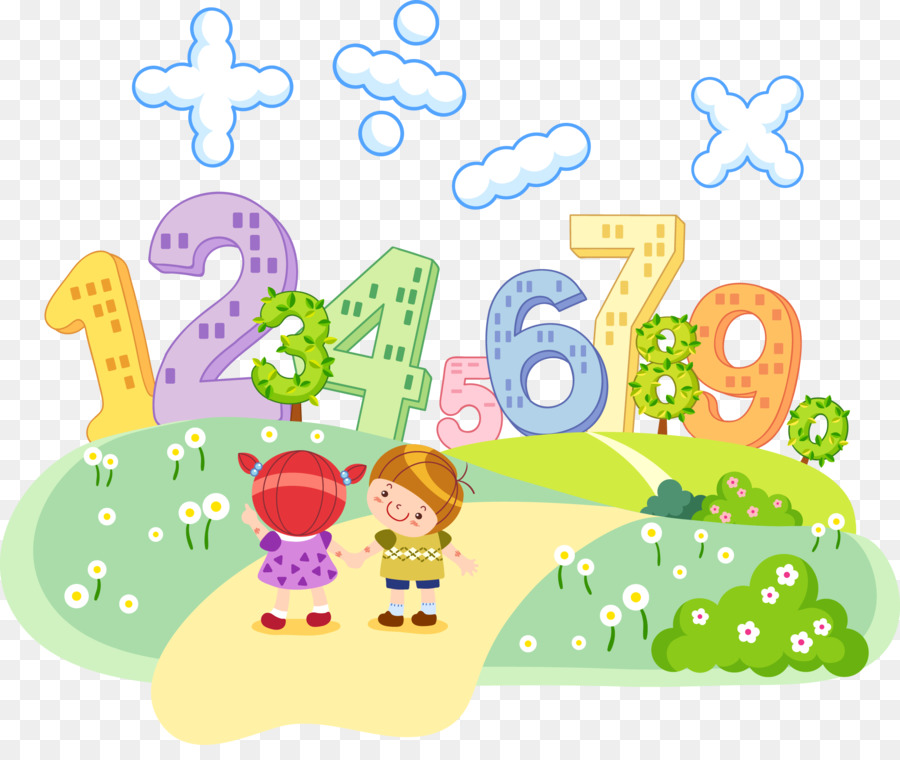 Омск, 2019 г.Тетрадь для самостоятельной работы составлена в соответствии с требованиями ФГОС СПО по специальности 44.02.01 Дошкольное образование и на основе программы ПМ.03 Организация занятий по основным общеобразовательным программам дошкольного образования Настоящая тетрадь для самостоятельной работы предназначена студентам заочной формы обучения специальности 44.02.01 «Дошкольное образование» для изучения ПМ.03 Организация занятий по основным общеобразовательным программам дошкольного образования Составитель: Нигматулина Р.Р., преподаватель БПОУ Омской области «ОМПК».Раздел 1. Исторический обзор и современное состояние методики развития математических представлений у дошкольниковТема 2. Исторические этапы становления и развития «Теории и методики математического образования дошкольника (3 часа)Задание 1. Заполните таблицу «Взгляды на математическое развитие детей педагогов XVI – XIX веков»:Взгляды на математическое развитие детей педагогов XVI – XIX вековРаздел 2. Теоретические основы формирования и развития математических представлений у дошкольниковТема 1. Основные математические понятия (8 часов)Задание 1 Основные  математические понятия, используемыми в методике математического образования дошкольников. Понятие множество, число, цифра натуральный ряд чисел, операции с множествами, объединение множеств, пересечение множеств, вычитание множеств.Основные математические понятия как теоретическая основа методикиЗадание 2: Разработать математическую газету для родителей, формате Word, Publisher. В газете раскрыть следующие вопросы(из 1 части: на выбор 4; из 2 части: на выбор 2):1 часть вопросовВозникновение математики и развитие ее как науки. Развитие понятия натурального числа. Виды письменной нумерации. Системы счисления.Как люди научились считать. Как люди научились измерять. Как люди научились измерять время. Из истории геометрии. 2 часть вопросов: Почему в русских пословицах и поговорках чаще других встречаются числа три, пять, семь, девять? О каком историческом процессе они свидетельствуют? Какие примечательные числа вы знаете? Чему равны вершок, пядь, фут, ярд? Какого роста Дюймовочка и мальчик с пальчик? Требование к газете: определить название газеты, указать дату выпуска, тему номера. Определить содержание (должно быть кратким, четким и интересным), Материал должен быть иллюстрирован (цветное изображение), может включать игровой материал. Газета оформляется на формате А4, распечатывается в цветном виде.Тема 2. Психолого-педагогические понятия, используемые данной наукой (6 часов)Задание 1: Дать определения психолого-педагогическим понятиям основ математического развития в ДОУ.  Задание 2: Определите главные  задачи по формированию элементарных математических знаний и последующего математического развития детей. На основе основных образовательных программ дошкольного образования.Среди задач по формированию элементарных математических знаний и последующего математического развития детей следует выделить главные, а именно:____________________________________________________________________________________________________________________________________________________________________________________________________________________________________________________________________________________________________________________________________________________________________________________________________________________________________________________________________________________________________________________________________________________________________________________________________________________________________________________________________________________________________________________________________________________________________________________________________________________________________________________________________________________________________________________________________________________________________________________________________________________________________________________________________________________________________________________________________________________________________________________________________________________________________________________________________________________________________________________________________________________________________________________________________________________________________________________________________________________________________________________________________________________________________________________________________________________________________________________________________________________________________________________________________________________________________________________________________________________________________________________________________________________________________________________________________________________________________________________________________________________________________Задание 3: Определите основные задачи математического развития детей дошкольного возраста____________________________________________________________________________________________________________________________________________________________________________________________________________________________________________________________________________________________________________________________________________________________________________________________________________________________________________________________________________________________________________________________________________________________________________________________________________________________________________________________________________________________________________________________________________________________________________________________________________________________________________________________________________________________________________________________________________________________________________________________________________________________________________________________________________________________________________________________________________________________________________________________________________________________________________________________________________________________________________________________________________________________________________________________________________________________________________________________________________________________________________________________________________________________________________________________________________________________________________________________________________________________________________________________________________________________________________________________________________________________________________________________________Задание 4: Определите, что входит в содержание предматематической подготовки детей дошкольного возраста.____________________________________________________________________________________________________________________________________________________________________________________________________________________________________________________________________________________________________________________________________________________________________________________________________________________________________________________________________________________________________________________________________________________________________________________________________________________________________________________________________________________________________________________________________________________________________________________________________________________________________________________________________________________________________________________________________________________________________________________________________________________________________________________________________________________________________________________________________________________________________________________________________________________________________________________________________________________________________________________________________________________________________________________________________________________________________________________________________________________________________________________________________________________________________________________________________________________________________________________________________________________________________________________________________________________________________________________________________________________________________________________________________________________________________________________________________________________________________________________________________________________________________Задание 5: Какие способности выделяет В.А. Крутецкий.____________________________________________________________________________________________________________________________________________________________________________________________________________________________________________________________________________________________________________________________________________________________________________________________________________________________________________________________________________________________________________________________________________________________________________________________________________________________________________________________________________________________________________________________________________________________________________________________________________________________________________________________________________________________________________________________________________________________________________________________________________________________________________________________________________________________________________________________________________________________________________________________________________________________________________________________________________________________________________________________________________________________________________________________________________________________________________________________________________________________________________________________________________________________________________________________________________________________________________________________________________________________________________________________________________________________________________________________________________________________________________________________________________________________________________________________________________________________________________________________________________________________________Раздел 3.Содержание математического развития дошкольников (7 часов)Тема 1 Проблема содержания математического развития ребенка дошкольного возраста в психолого-педагогической литературеЗадание 1:Проведите сравнение разделов по формированию элементарных математических представлений дошкольников в переработанных в соответствии с ФГОС ДО программах по следующей схеме: Тема 2 Структура содержания математического развития дошкольника (3 часа)Задание 1: Составьте схему «Основные группы математических действий». Дайте определения (в схеме) следующим понятиям: счет, измерение, вычисление, практическое сравнение, наложение, приложение, уравнивание, комплектование, сопоставление.Тема 3 Представление содержания математического развития дошкольника в основных общеобразовательных программахЗадание 1: Провести анализ структуры раздела «Развитие элементарных математических представлений» в ООП (по выбору студента)  по предложенной схеме: автор раздела; цели и задачи раздела; структура содержания раздела; объем содержания, его оценка; предлагаемая технология математического развития детей (методы и приемы, формы и средства, диагностика достижений детей). Анализ раздела «Развитие элементарных математических представлений» в действующих программах по дошкольному воспитанию.«От рождения до школы»ЛитератураМихайлова З.А. и др. Теории и технологии математического развития детей дошкольного возраста. – СПб.: «ДЕТСТВО-ПРЕСС», 2008.- 384с. Формирование элементарных математических представлений у дошкольников / Под ред. А.А. Столяра. - М., 1988.ДополнительнаяВыгодский М.Я. Справочник по элементарной математике. - М., 1996. Лурия А.Р. Числовые операции примитивного человека //Этюды по истории поведения. - М., 1993., с.108-118. Бурау И.Я. Загадки мира цифр и чисел. - Донецк, 1996. Свечников А. Путешествие в историю математики или как люди учились считать. - М., 1995. Энциклопедия для детей. Математика. Т.11/Глав. Ред. М.Д. Аксенов.-М.: Аванта+, 2000. Я познаю мир: Детская энциклопедия: Математика/Сост. А.П. Савин, В.В.Станцо, А.Ю. Котова. - М., 1998.Педагог. Книга.Содержание обучения.Методические подходы.Я.А.Коменский. Материнская школа. 1592 – 1670 г.г.И.Г.Песталоцци. Как Гертруда учит своих детей. 1746 -1827 г.г.К.Д.Ушинский. О первоначальном обучении счету. 1824 – 1871 г.г.Л.Н.Толстой. Азбука. 1872 г..Ф.Фребель. Воспитание человека. 1782 – 1852 г.г.М.Монтессори. Дом ребенка. 1870 – 1952 г.г.Основное математическое понятиеСодержание понятия Множество Число Цифра Натуральный  ряд чиселОперации  с множествамиОбъединение  множеств(Дать определение и графическое изображение)Пересечение  множеств (Дать определение и графическое изображение)Вычитание  множеств (Дать определение и графическое изображение)Сложение и вычитаниеСчетПсихолого-педагогическое понятиеСодержание определенияФормирование Развитие МатематикаМатематическое представлениеМатематическое образование дошкольниковФормирование элементарных математических представленийМатематическое  развитие дошкольниковМатематическое  развитие дошкольниковЩербакова Е.И.Белошистая А.В.Воронина Л.В.Выготский Л.С.Познавательная деятельностьСпособности Математические способностиМатематическая культура ребенка дошкольного возраста№ п/пНаименование документаЦелевые установки или концептуальные основы программыСтруктура разделаПриложения, методические материалы к разделу программыКраткие выводы1ФГОС ДО2ООП «От рождения до школы»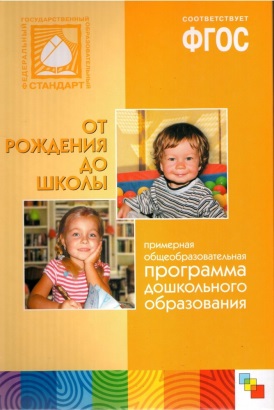 3ООП «Детство»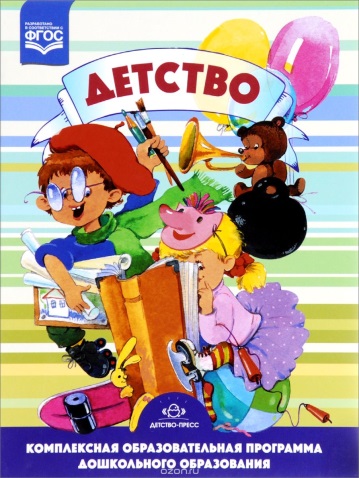 4ООП «Успех»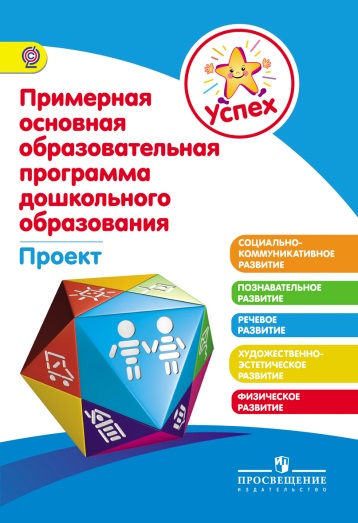 5ООП «Истоки»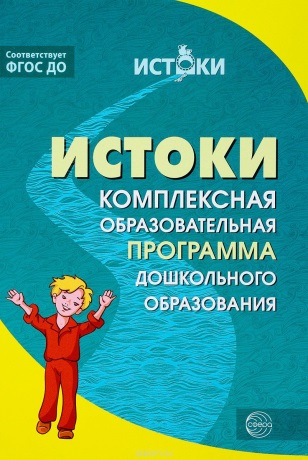 №п/пОсновные категорииСодержание1Автор  раздела2Цели и задачи раздела2Младшая группа2Средняя группа2Старшая группа2Подготовительная к школе группа3Структура  содержания раздела4Объем  содержания, его оценка5Методы  и приемы6Формы работы7Средства 8Диагностика  достижений детей9Вывод 